 Procès verbal de la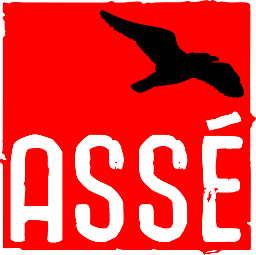  réunion du 23 janvier 2014 Conseil exécutif de l’ASSÉPrésences: Delphine Labrecque-Synnott, Carolane Sauvé-Tétreault, Virginie Mikaelian, Benjamin Gingras, Justin ArcandOrdre du Jour:0. Ouverture1. Procédures1.1 Praesidium1.2 Lecture et adoption de l’ordre du Jour1.3 Lecture et adoption du procès verbal2. Comment ça va?3. Affaires courantes4. Embauche5. Point de presse - Sherbrooke6. Carré rouge7. Déménagement8. CoCo9. Camp de formation10. Rentrée collégiale11. Manif nationale12. Affaires académiques13. Congrès14. Médias et information15. Suivi des finances16. Prochaine rencontre17. Varia18. Levée0. Ouverture0.1. Proposition d’ouverture à 18 h 45Proposée par DelphineAppuyée par CarolaneAdoptée à l’unanimité1. Procédures1.1 Praesidium1.1.1  Que Delphine assure l’animation et que Justin assure la prise de note.Proposée par Benjamin	Appuyée par LazloAdoptée à l’unanimité1.2 Lecture et adoption de l’ordre du Jour1.2.1 Proposition de l’adoption de l’ordre du jour tel que présenté.Proposée par Justin	Appuyée par BenjaminAdoptée à l’unanimité1.3 Lecture et adoption du procès verbal1.3.1 Que l’on adopte le procès-verbal de la réunion du 19 janvier 2014Proposée par	JustinAppuyée par DelphineAdoptée à l’unanimité2. Comment ça va?2.1 Proposition d’un tour de table Comment ça va?Proposée par DelphineAppuyée par VirginieAdoptée à l’unanimité3. Affaires courantes3.1 Proposition d’un tour de table des affaires courantesProposée par Justin	Appuyée par DelphineAdoptée à l’unanimité3.2 Que Benjamin participe au panel de SCPA le mardi 28 janvier 2014	Proposée par Delphine	Appuyée par Carolane	Adoptée à l’unanimité4. Embauche4.1 Que les personnes suivantes s’occupent de l’embauche temporaire d’une permanence: Benjamin Gingras, Delphine Labrecque-Synott et Justin Arcand	Proposée par Justin	Appuyée par Lazlo	Adoptée à l’unanimité4.2 Que nous proposions au prochain CoCo les personnes suivantes pour le comité d’embauche de l’ASSÉ: Emmanuelle Arcand, Benjamin Gingras et Myriam Leduc	Proposée par Justin	Appuyée par Lazlo	Adoptée à l’unanimité4.3 Que Marianita Hamel devienne l'administratrice principale du compte AccèsD de l'ASSÉ et que Joël Pedneault soit retiré de la liste des administrateurs.	Proposée par Benjamin	Appuyée par Delphine	Adoptée à l’unanimité5. Point de presse - Sherbrooke6. Carré rouge7. DéménagementConsidérant que le propriétaire du bureau de l’ASSÉ ne renouvelle pas le bail.7.1 Que l’ASSÉ déménage son siège social du bureau 383 du 2065 rue Parthenais au bureau 298 de la même adresse.	Proposée par Lazlo 	Appuyée par Benjamin	Adoptée à l’unanimité8. CoCo8.1 Que Lazlo et Justin représentent le Conseil exécutif au prochain CoCo	Proposée par Delphine	Appuyée par Lazlo	Adoptée à l’unanimité9. Camp de formation10. Rentrée collégiale11. Manif nationale12. Affaires académiques12.1 Que l’exécutif s’engage de faire une compilation des abécédaires militants d’ici la fin de son mandat.	Proposée par Benjamin	Appuyée par Lazlo	Adoptée à l’unanimité13. Congrès13.1 Que l’ordre du jour du prochain Congrès soit le suivant:		0.0 Ouverture1.0 Procédures1.1 Praesidium1.2 Lecture et adoption de l’ordre du jour1.3 Adoption du procès-verbal2.0 Accueil des nouveaux membres3.0 Bilan4.0 Congrès d’orientation5.0 Revendications6.0 Plan d’action7.0 Femmes8.0 Finance9.0 Élections10.0 Avis de motion10.1 Dépôt10.2 Traitement11.0 Varia12.0 LevéeProposée par DelphineAppuyée par Justin	Adoptée à l’unanimité14. Médias et information15. Suivi des finances16. Prochaine rencontre16.1 Que la prochaine rencontre se tienne le 30 janvier 2014 à 17h	Proposée par Carolanne	Appuyée par Justin	Adoptée à l’unanimité17. Varia18. Levée18.1 Proposition de levée à 21h54	Proposée par Justin	Appuyée par Delphine	Adoptée à l’unanimité